教学目标(mål)：1. 词语：复习词语，学习新词语“裤子、鞋、一定、袜子、迟到”2. 课文：学习课文《东西要放在一定的地方》前两段 3. 量词：学习量词教学重点(tyngdpunkt)：量词教学辅助(material)：PPT、视频、小纸片等课时安排(tidsplanering):   三个课时上课内容 lektionsinnehåll第一课时ＫＬ9:30－10:20　步骤一(steg 1) 用PPT巩固描述动物特征步骤二(steg 2) 讲评上周作文。第二课时ＫＬ10：30－11:10　　步骤一(steg 1) 学习新双双三第15课《东西要放在一定地方》前两段，圈生字、量词步骤二(steg 2) 学习运用“到处”，“一定”造句步骤三(steg 3) 学习生字“裤子、鞋、一定、袜子、迟到”第三课时ＫＬ11:30 －12:10　　步骤一(steg 1) 量词练习步骤二(steg 2) lucky draw听写本节生字步骤三(steg 3) 偏旁练习课后作业 Läxa（新双双三练习册p39～p41）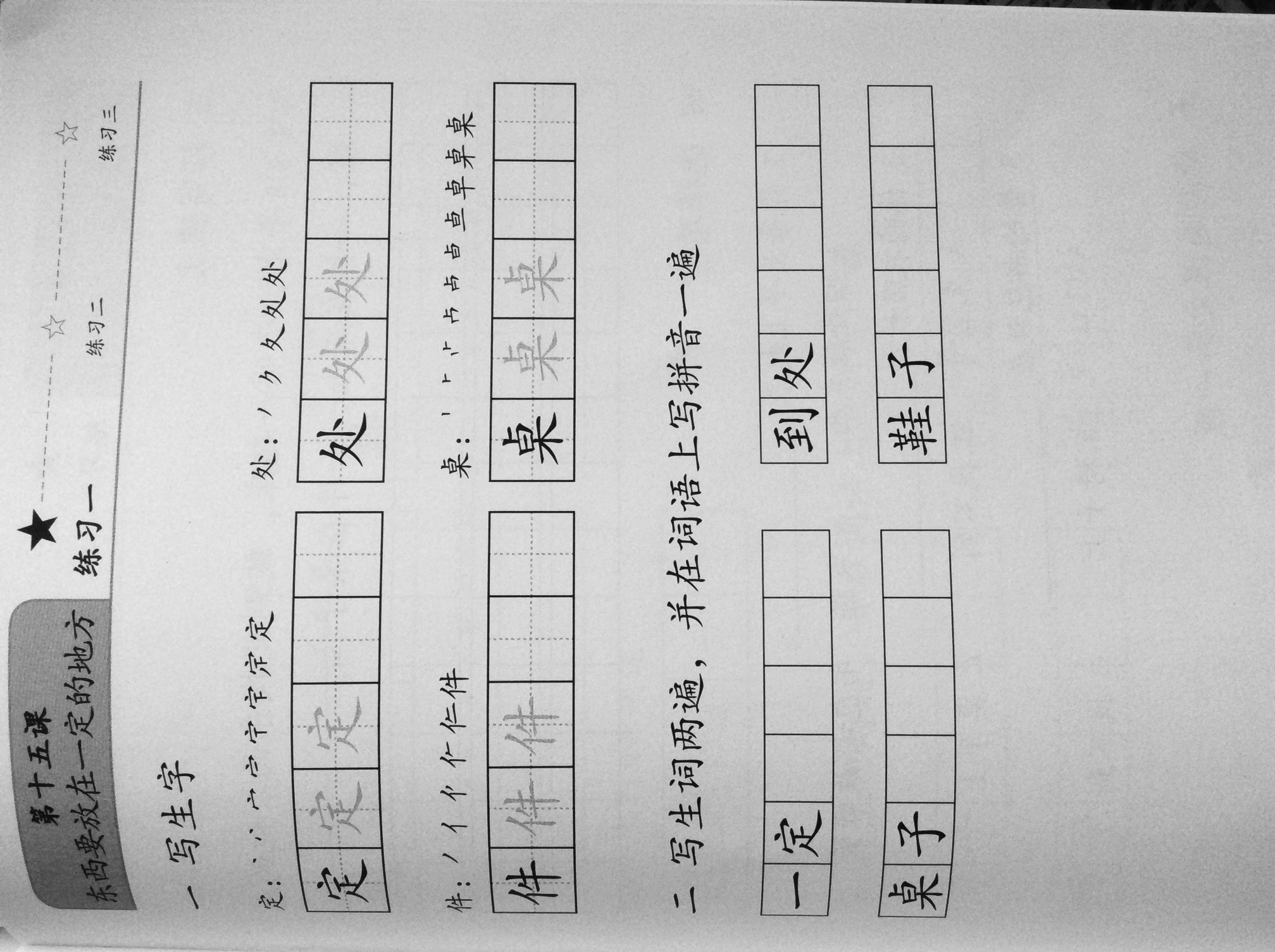 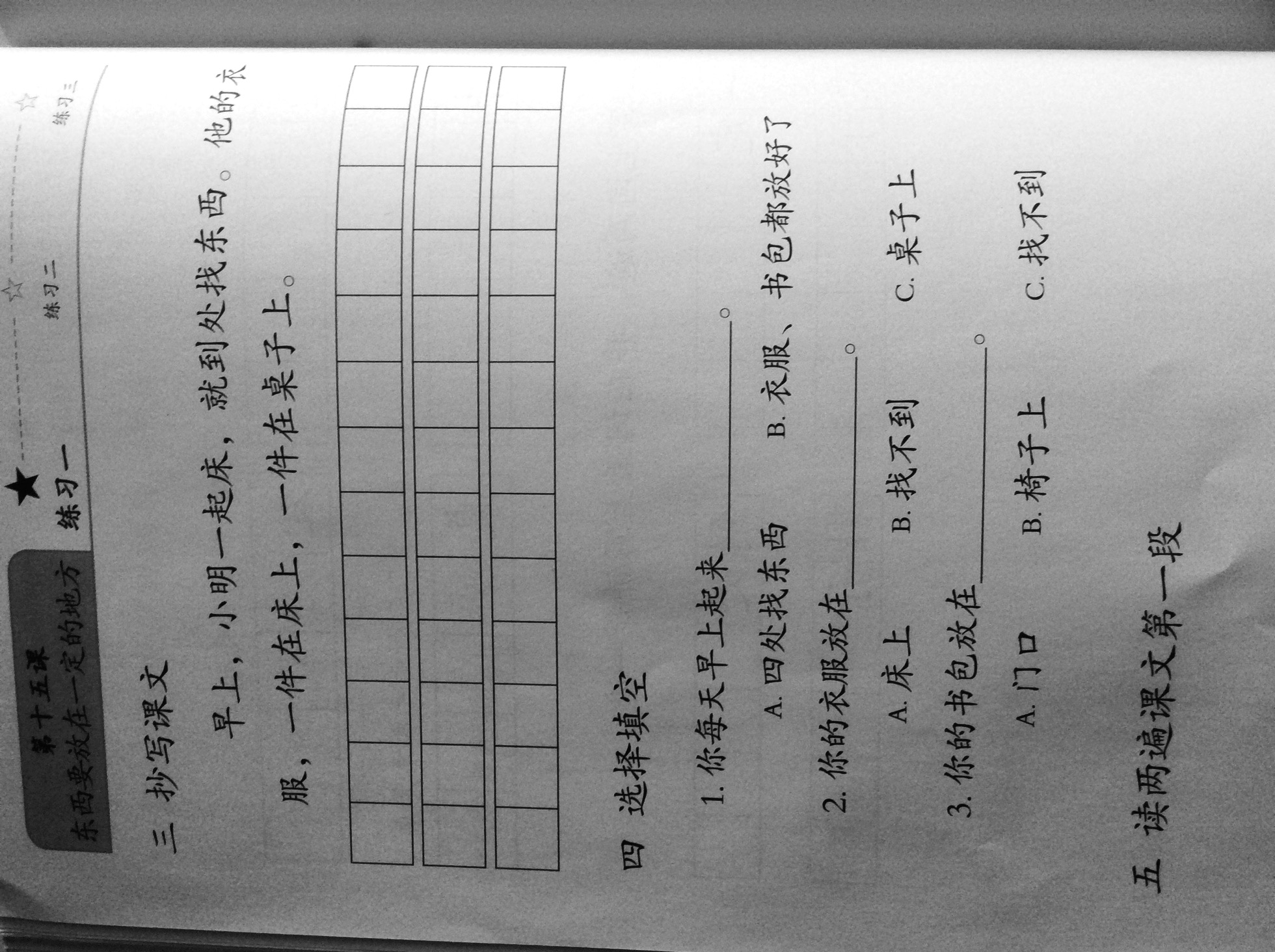 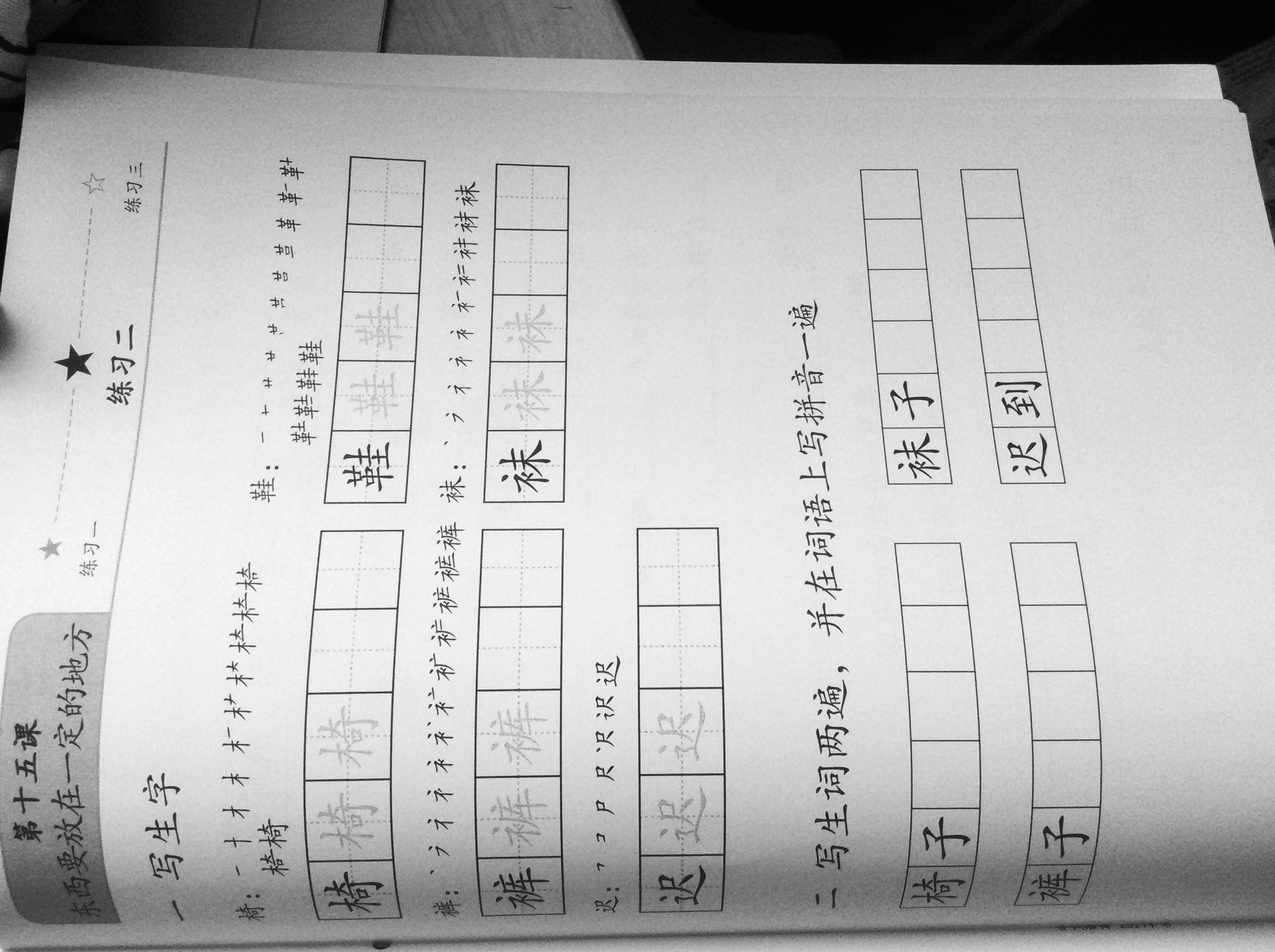 学生姓名本周是否到课 närvarande på lektionen上周作业是否完成 läxa inlämnade under lektionenAngelo是是Kevin Yu否否Victor Olsson是是王冬冬是否冯鄰尹是是张夏瑞是是李欣蔚否否杨彤童否否郑佳玲是是金凯是是田铭利是是陈阳是是维拉否否菲菲否否